Smlouva o budoucí Smlouvě o spolupráci v oblasti zajištění specializačního vzdělávání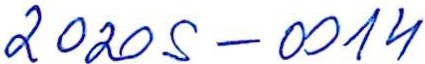 Univerzita Karlovase sídlem: Ovocný trh 560/5, 11O 00 Praha 1 ID datové schránky: piyj9b4ve věci součásti: 1. lékařská fakultakontaktní adresa: Kateřinská 32, 121 08 Praha 2 zastoupená: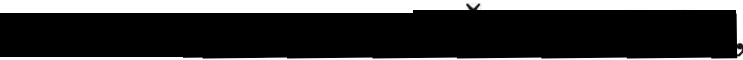 IČO:  00216208 DIČ: CZ00216208bankovní spojení: Komerční banka, a.s. (dále jen „1. LF UK")děkanem 1. lékařské fakulty č. účtu:a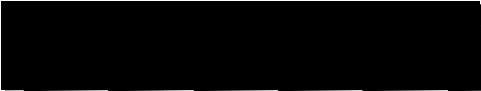 Institut klinické a experimentální medicínystátní příspěvková organizacese sídlem: Vídeňská 1958/9, 140 21 Praha4 zastoupený:	ředitelemIČO:	00023001	DIC:  CZ00023001Bankovní spojení:  ČNB, č.ú.  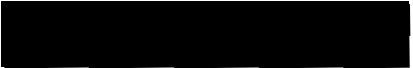 ID datové schránky: btgjvdm(dále jen „IKEM")uzavřely níže uvedeného dne, měsíce a roku, v souladu s ustanovením § 1785 a násl. zákona č. 89/2012 Sb., občanský zákoník, ve znění pozdějších předpisů, tutoSmlouvu o budoucí Smlouvě o spolupráci v oblasti zajištění teoretické části specializačního vzdělávání(dále jen „Smlouva")I.Úvodní prohlášeníIKEM má v úmyslu podat k Ministerstvu zdravotnictví žádost o akreditaci specializačníhovzdělávání podle § 13 odst. lc) zákona č. 95/2004 Sb., o podmínkách získávání a uznávání odborné způsobilosti a specializované způsobilosti k výkonu zdravotnického povolání lékaře, zubního lékaře a fa1maceuta, ve znění pozdějších předpisů (dále jen „Zákon"), a Věstníku MZ 2019 Vzdělávací programy pro specializační  obory  -  vlastní  specializované  výcviky  o vzdělávání.  IKEM  má v úmyslu získat akreditaci pro zajišťování povinné odborné praxe stanovené citovaným věstníkem pro specializovaný výcvik v oboru ( nefrologie - dle přílohy č. 1 - Příloha ke smlouvě o smlouvě budoucí o spolupráci v oblasti zajištění specializačního vzdělávání).1. LF UK má v úmyslu podat k Ministerstvu zdravotnictví žádost o akreditaci teoretické části specializačního vzdělávání podle § 13 odst. 1g) Zákona v plném rozsahu požadavků vymezených uvedeným věstníkem v souladu s udělenou akreditací pro teoretickou část specializačního vzdělávání ve všech specializačních oborech.II.Předmět smlouvy1. LF UK a IKEM se dohodly, že budou po získání akreditací udělených na základě žádostí uvedených v čl. I. této Smlouvy spolupracovat při zajišťování specializačního vzdělávání lékařů.1. LF UK a IKEM se zavazují, že uzavřou Smlouvu o spolupráci v oblasti zajištění specializačního vzdělávání,  která  bude  obsahovat  minimálně  náležitosti  uvedené v článku III. této Smlouvy (dále jako „Smlouva o spolupráci") s tím, že kterákoliv smluvní strana je oprávněna vyzvat druhou smluvní stranu písemně k uzavření Smlouvy o spolupráci do jednoho měsíce po získání akreditace podle článku I. této Smlouvy tou smluvní stranou, která akreditaci získá později a druhá smluvní strana je povinna na základě této výzvy Smlouvu o spolupráci uzavřít bez zbytečného odkladu, nejpozději do patnácti dnů od doručení písemné výzvy. Za písemnou se považuje i výzva učiněná e-mailem.  Smluvní  strany jsou povinny  se neprodleně  informovat  o skutečnosti, že jim byla udělena akreditace a k jakému datu.Ill.Obsah Smlouvy o spolupráci  v oblasti zajištění  specializačního vzděláváníSmluvní strany se dohodly, že podle článku II. odst. 2.2.  uzavřou  Smlouvu  o  spolupráci v oblasti zajištění  specializačního vzdělávání  alespoň následujícího  obsahu:„Článek IPředmět smlouvySmluvní strany se dohodly na spolupráci při zajišťování specializačního vzdělávání lékařů ve smyslu zákona č. 95/2004 Sb., o podmínkách získávání a uznávání odborné způsobilosti a specializované způsobilosti k výkonu zdravotnického povolání lékaře, zubního lékaře a farmaceuta, ve znění pozdějších předpisů.Předmětem této  smlouvy  je  zajištění  teoretické  části  specializačního  vzdělávání  v plném rozsahu požadavků vymezených Věstníkem MZ ČR 2019 vzdělávací programy pro specializační obory - vlastní specializovaný výcvik a v souladu s udělenou akreditací pro teoretickou část specializačního vzdělávání ( nefrologie - dle přílohy).Článek liPráva a povinnosti smluvních  stranSmluvní strany se zavazují, že budou vyvíjet součinnost při zajištění specializačního vzdělávání, teoretické části výuky dle příslušného vzdělávacího programu a plánu výuky koordinovaného na lékařských fakultách Univerzity Karlovy za aktuálně platných  cenových  podmínek 1.  LF UK. Tyto  činnosti  budou  zajišťovány  zejménaakademickými pracovníky 1. LF UK nebo externími pracovníky. V případě, že 1. LF UK v souladu  s principem  rotace  mezi  lékařskými  fakultami  Univerzity  Karlovy v požadovaném termínu nebude příslušný specializační kurz organizovat, předá požadavek na účast té fakultě, která jej organizuje.IKEM se zavazuje, že bude včas informovat o termínech a podmínkách účasti v povinných kurzech specializačního vzdělávání uchazeče o tyto kurzy a umožní jim účast.Článek/IL Závěrečná ustanoveníTato smlouva je uzavírána na dobu neurčitou. Smlouva nabývá platnosti dnem podpisu obou stran. Smlouva nabyde účinnosti uveřejněním v Registru smluv podle zákona č. 340/2015 Sb.K uveřejnění této smlouvy se zavazuje 1. LF UK, která zašle informaci o uveřejnění IKEM na el. adresu.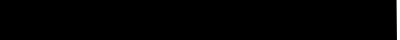 Každá ze smluvních stran může tuto smlouvu vypovědět i bez udání důvodů, výpovědní doba je 6 měsíců a její běh počíná prvním dnem měsíce následujícího po měsíci, ve kterém dojde k doručení výpovědi druhé smluvní straně.Tato smlouva může být měněna pouze vzájemně odsouhlasenými písemnými dodatky.Smlouva je vyhotovena ve dvou stejnopisech, po jednom pro každou ze smluvních stran.Smluvní strany souhlasně prohlašují, že si smlouvu řádně přečetly, souhlasí s jejím obsahem a na důkaz toho ji stvrzují svými podpisy. "IV.Závěrečná ustanoveníTato smlouva nabývá platnosti dnem podpisu obou smluvních stran. Smlouva nabyde účinnosti uveřejněním v Registru smluv podle zákona č. 340/2015 Sb.K uveřejnění té vazuje 1. LF UK, která zašle informaci o uveřejnění IKEM na el. adresu:_.......Tato smlouva může být měněna pouze vzájemně odsouhlasenými písemnými dodatky.Tato smlouva je vyhotovena ve dvou stejnopisech, po jednom pro každou ze smluvních stran.Smluvní strany souhlasně prohlašují, že si smlouvu řádně přečetly, souhlasí s jejím obsahem a na důkaz toho ji stvrzují svými podpisy.ředitel IKEM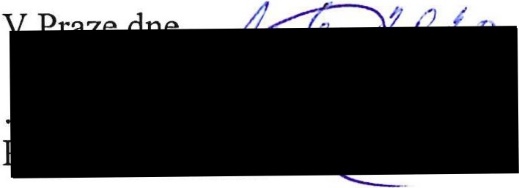 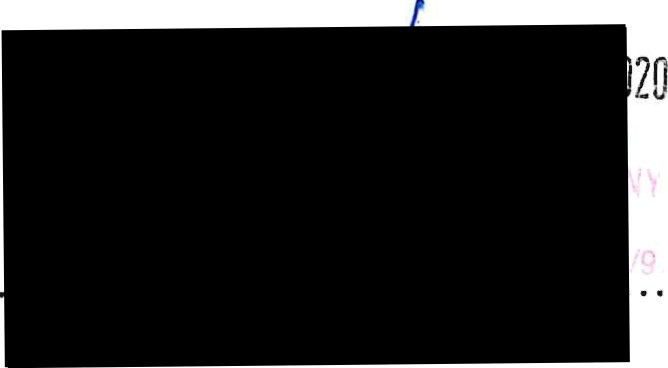 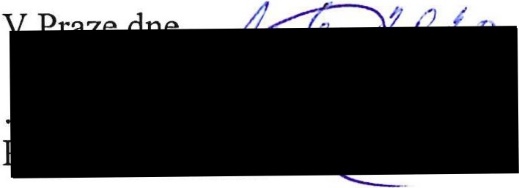 Příloha č. 1 ke smlouvě o smlouvě budoucí o spolupráci v oblasti zajištění specializačního vzděláváníSeznam povinných vzdělávacích  aktivit pro specializační  obor:NefrologieTeoretická  část vzdělávacího programuúčast na vzdělávacích  aktivitách - povinnákurzy Dialyzační kurzy Nefrologické kurzy Transplantačníředitel  IKEM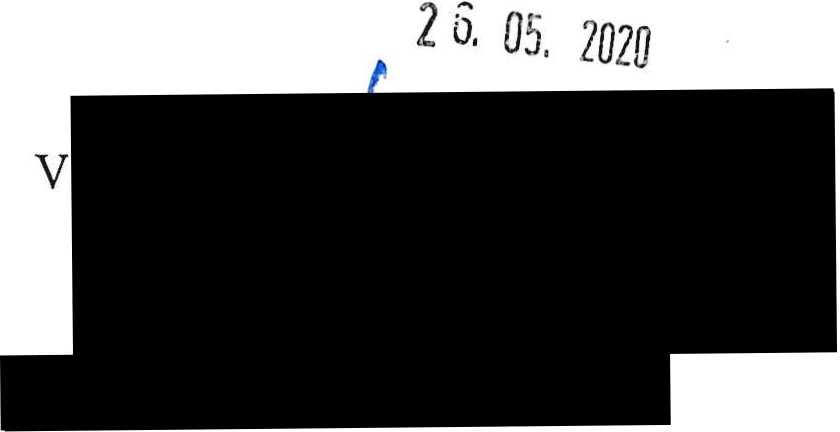 28 hodin30 hodin16  hodin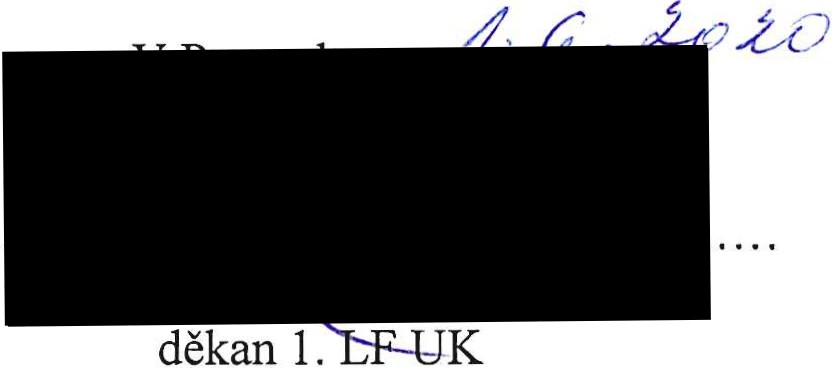 1